Утверждено: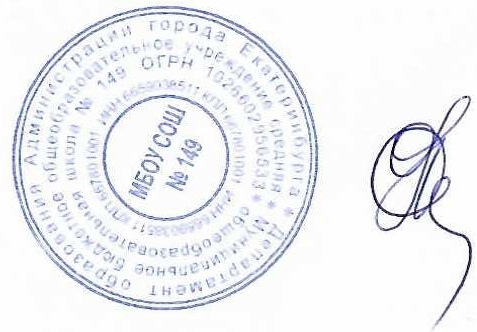 Приказ № 106/2-O от 10.09.2021 директор МБОУ СОШ № 149 _____________________________О. А. ДобычинаГрафик мероприятий по оценке качества образования обучающихся МБОУ СОШ № 149 в 2021-2022 учебном годуГрафик проведения оценочных процедур в 2021-2022 учебном году составлен в соответствии с рекомендациями Министерства просвещения РФ от 06.08.2021 № СК-228/03, с приказом Федеральной службы по надзору в сфере образования и науки от 16 августа 2021г. № 1139 «О проведении Федеральной службой по надзору в сфере образования и науки мониторинга качества подготовки обучающихся образовательных организаций в форме всероссийских проверочных работ в 2022 году», приказом Министерства образования и молодежной политики Свердловской области от 06.09.2021 № 250-И «Об утверждении графика проведения мероприятий по оценке качества подготовки обучающихся и реализации образовательных программ на территории Свердловской области в 2021/2022 учебном году»МероприятиеПредметКлассыДата проведенияВходной контрольРусский язык / Математика2-11 классыПо графикуШкольный этап   олимпиадПо всем предметам4-11 классы14.09- 28.10.2021Школьный этап   олимпиадКитайский язык5-1114.09.2021Школьный этап   олимпиадКитайский язык5-1115.09.2021Школьный этап   олимпиадИспанский язык5-1114.09.2021Школьный этап   олимпиадИспанский язык5-1115.09.2021Школьный этап   олимпиадИтальянский язык5-1114.09.2021Школьный этап   олимпиадИтальянский язык5-1115.09.2021Школьный этап   олимпиадПраво8-1116-18.09.2021Школьный этап   олимпиадЭкология5-1116-18.09.2021Школьный этап   олимпиадФранцузский язык5-1120-21.09.2021Школьный этап   олимпиадФранцузский язык5-1122.09.2021Школьный этап   олимпиадНемецкий язык5-1120-21.09.2021Школьный этап   олимпиадНемецкий язык5-1123.09.2021Школьный этап   олимпиадЭкономика5-1122-23.09.2021Школьный этап   олимпиадЛитература5-1124-25.09.2021Школьный этап   олимпиадТехнология5-1128-29.09.2021Школьный этап   олимпиадТехнология5-1127-29.09.2021Школьный этап   олимпиадФизика7-1130.09.2021Школьный этап   олимпиадГеография5-1101-02.10.2021Школьный этап   олимпиадОбществознание6-1104-06.10.2021Школьный этап   олимпиадБиология5-1107.10.2021Школьный этап   олимпиадИстория5-1108-10.10.2021Школьный этап   олимпиадАстрономия5-1111.10.2021Школьный этап   олимпиадРусский язык4-1111-13.10.2021Школьный этап   олимпиадРусский язык4-1114-15.10.2021Школьный этап   олимпиадХимия7-1114.10.2021Школьный этап   олимпиадИскусство (МХК)5-1116-18.10.2021Школьный этап   олимпиадИскусство (МХК)5-1118-19.10.2021Школьный этап   олимпиадОсновы безопасности жизнедеятельности5-1119-20.10.2021Школьный этап   олимпиадОсновы безопасности жизнедеятельности5-1122.10.2021Школьный этап   олимпиадМатематика4-1121.10.2021Школьный этап   олимпиадАнглийский язык5-1123-25.10.2021Школьный этап   олимпиадАнглийский язык5-1126-27.10.2021Школьный этап   олимпиадФизическая культура5-11девушки и юноши25-26.10.2021Школьный этап   олимпиадФизическая культура5-11девушки и юноши27, 29.10.2021Школьный этап   олимпиадИнформатика5-1128.10.20212-й этап регионального исследования сформированности функциональной  грамотностиФункциональная грамотность5 классы06.10.2021Исследование сформированности функциональной грамотностиФункциональная грамотность8-9 классы11-13.10.2021Контроль по итогам 1 четвертиРусский язык / Математика2-10 классыПо графикуМуниципальный этап Всероссийской олимпиады школьниковПо всем предметам5-11 классыОсобый графикИтоговое сочинение (изложение)Русский язык, литература11 классы01.12.2021Контроль по итогам 2 четвертиРусский язык / Математика2-8 классыВ соответствии с графикомВыбор экзаменов на ГИАВыбор экзаменов на ГИА11 классыДо 01.02.2022Репетиционное тестирование по математикеМатематика (базовый и профильный уровни)11 классы13-14.01.2022Репетиционный экзаменМатематика9 классыЯнварь 2022Репетиционное устное собеседованиеРусский язык9 классы17.01-21.01.2022Всероссийская олимпиада школьников. Региональный этапПо всем предметам5-11 классыянварь-февраль2022Выбор экзаменов на ГИАВыбор экзаменов на ГИА9 классыДо 01.03.2022Устное собеседованиеРусский язык9 классы09.02.2022Контроль по итогам 3 четвертиРусский язык / Математика2-10 классыПо графикуВПРРусский4 классы04.04.-15.04.2022ВПРМатематика4 классы04.04.-15.04.2022ВПРОкружающий мир4 классы04.04.-15.04.2022ВПРИстория5 классы04.04.-15.04.2022ВПРБиология5 классы04.04.-15.04.2022ВПРМатематика5 классы04.04.-15.04.2022ВПРРусский язык5 классы04.04.-15.04.2022ВПРГеография*6 классы04.04.-15.04.2022ВПРИстория*6 классы04.04.-15.04.2022ВПРБиология*6 классы04.04.-15.04.2022ВПРОбществознание*6 классы04.04.-15.04.2022ВПРРусский язык6 классы04.04.-15.04.2022ВПРМатематика6 классы04.04.-15.04.2022ВПРОбществознание*7 классы04.04.-15.04.2022ВПРРусский язык7 классы04.04.-15.04.2022ВПРБиология*7 классы04.04.-15.04.2022ВПРГеография*7 классы04.04.-15.04.2022ВПРМатематика7 классы04.04.-15.04.2022ВПРФизика*7 классы04.04.-15.04.2022ВПРИстория*7 классы04.04.-15.04.2022ВПРОбществознание*8 классы04.04.-15.04.2022ВПРБиология*8 классы04.04.-15.04.2022ВПРФизика*8 классы04.04.-15.04.2022ВПРГеография*8 классы04.04.-15.04.2022ВПРМатематика8 классы04.04.-15.04.2022ВПРРусский язык8 классы04.04.-15.04.2022ВПРИстория*8 классы04.04.-15.04.2022ВПРРусский язык11 классы04.04.-15.04.2022ВПРМатематика11 классы04.04.-15.04.2022ВПРИностранный язык*11 классы04.04.-15.04.2022ВПРИстория*11 классы04.04.-15.04.2022ВПРХимия*11 классы04.04.-15.04.2022ВПРФизика*11 классы04.04.-15.04.2022ВПРБиология*11 классы04.04.-15.04.2022*ВПР проводится для каждого класса по двум предметам на основе случайного выбора. Информация о распределении предметов по классам в параллели предоставляется за неделю до проведения.*ВПР проводится для каждого класса по двум предметам на основе случайного выбора. Информация о распределении предметов по классам в параллели предоставляется за неделю до проведения.*ВПР проводится для каждого класса по двум предметам на основе случайного выбора. Информация о распределении предметов по классам в параллели предоставляется за неделю до проведения.*ВПР проводится для каждого класса по двум предметам на основе случайного выбора. Информация о распределении предметов по классам в параллели предоставляется за неделю до проведения.Региональный и федеральный тренировочный экзамены по регламенту ФЦТРегиональный и федеральный тренировочный экзамены по регламенту ФЦТ11 классымайИтоговые контрольные работыРусский язык / Математика2-8 классыПо графикуГИАОсновной период ОГЭ9 классыМай-июньГИАОсновной период ЕГЭ11 классыМай-июнь